         Oral Thrush Standing Order 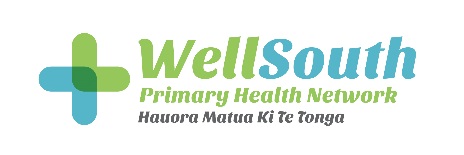 This standing order is not valid after the review date. The review date is one year after the date the order was signed by the issuer.Name:	____________________________		Signature: __________________________Title:	____________________________		Date: _________________Only Registered nurses working within the above medical centre or clinic are authorised to administer medication under this standing order. We the undersigned agree that we have read, understood and will comply with this standing order and all associated documents.Name: ______________________   Signature: __________________________  Date: ______________Name: ______________________   Signature: __________________________  Date: ______________Name: ______________________   Signature: __________________________  Date: ______________Name: ______________________   Signature: __________________________  Date: ______________Issue date:Review date:Standing Order NameOral ThrushRationaleTo promptly and appropriately treat patients presenting with symptoms of oral thrush.Scope (condition and patient group)Adult patients who present with symptoms of oral thrush due to the yeast infection candidia albicans.Red FlagsIn people with reduced immunity, thrush may be wide spread and may require more extensive treatment.Assessment1. Lesions on the oral mucosa often start as tiny focal areas that enlarge to white or creamy coloured patches.2. When scraped, lesions are difficult to remove and leave behind an inflamed base (which may bleed).3. Check for the followingIll-fitting denturesDiabetesChemotherapy/radiotherapy (undergoing or recent)SmokingAntibioticsSteroids, including inhaled corticosteroidsDry mouthGlossitis/mucositis/stomatitis4. Differentiate between oral thrush and a coated tongue.IndicationTreatment of oral thrushMedicineNystatin suspension 100, 000 international units/mLDosage instructions1mL FOUR times daily after food and/or teeth brushing.Administer dose under the tongue and swirl around mouth for 30 seconds before swallowing.Route of administrationOralQuantity to be given1 x opContraindicationsHypersensitivity to nystatin or any excipientsPrecautionsNilAdditional informationAdvise patient to continue treatment for 7 days.Enquire as to symptoms of thrush in other areas (e.g. vaginal or under breasts or in groins/skin folds).Follow-upAdvise patient to return if thrush does not resolve by end of treatment or if reoccurs. Recurrent or persistent thrush may indicate an underlying condition that needs investigation.Countersigning and auditingCountersigning is not required. Audited monthly.OR Countersigning is required within XX daysCompetency/training requirementsAll nurses working under this standing order must be signed off as competent to do so by the issuer and have had specific training in this standing order.Supporting documentationHealth Navigator at www.healthnavigator.org.nz/health-a-z/t/thrush-oral/New Zealand Formulary at www.nzf.org.nz Individual medicine data sheets at www.medsafe.govt.nz Standing Order Guidelines, Ministry of Health, 2012Medicines (Standing Order) Regulations 2012 (Standing Order Regulations)Definition of terms used in standing orderGlossitis, Mucositis and Stomatitis – inflammation of the tongue, mucus membranes and the mouth or lips.Medical Centre or Clinic:Signed by issuersNurses operating under this standing order